HUILO HUILO HOTEL NOTHOFAGUS PENSIÓN COMPLETA04 noches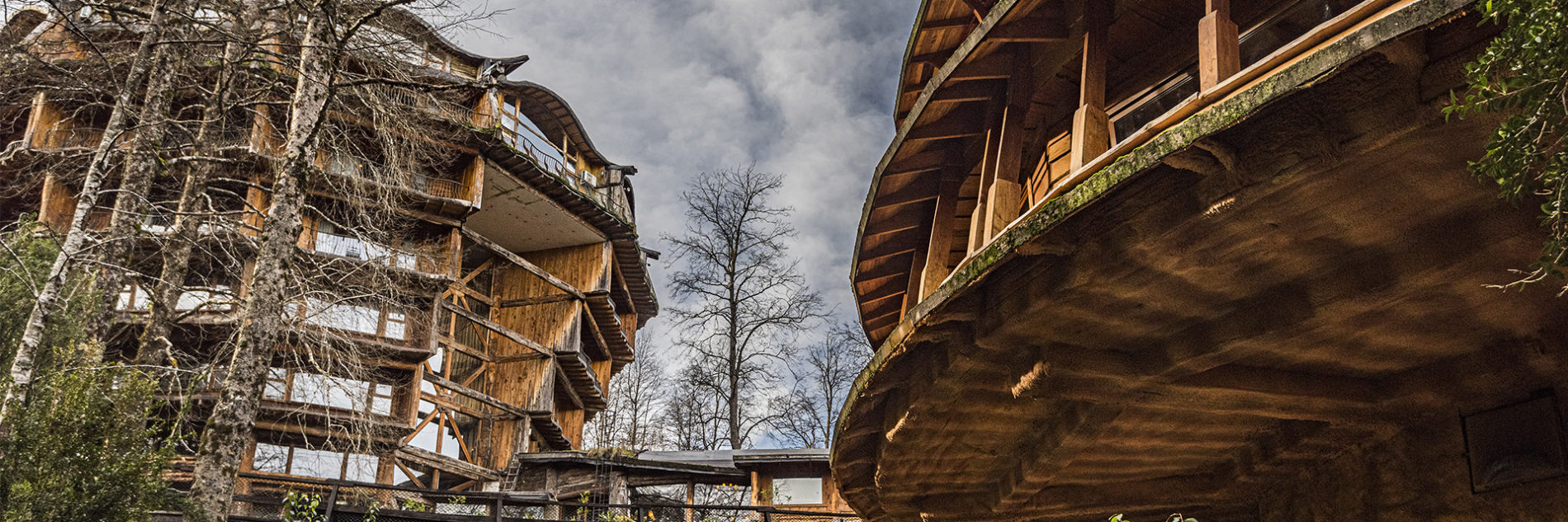 PROGRAMA TEMPORADA ALTA INCLUYE:4 noches de alojamientoAperitivo de bienvenidaDesayuno buffet, almuerzo y cena a la carta (1 bebida, jugo o agua mineral durante las comidas)Acceso a Spa Lawenko (piscinas, sauna seco y húmedo y sala de relajación con infrarojo). Solo mayores 13 añosSenderos autoguiados (no incluye traslados internos)Wifi áreas comunesPROGRAMA NO INCLUYETraslados aeropuerto/Hotel/aeropuerto, propinas, gastos personales, tratamientos y terapias en el SPASi va 1 adulto + 1 niño la habitación se cobrará como doble.Pasajero adulto adicional solo es permitido en habitaciones superior y suite.Cambios y/o anulaciones sin penalidad deben ser con a lo menos 15 días antes de la fecha de viajeSe considera infante todo niño menor de 6 años que comparte habitación y cama con sus padres. La alimentación de los infantes está liberada y es de acuerdo al programa contratado por sus padres.Se considera niños a todos los menores desde los 7 hasta los 11 años que compartan habitación y cama con sus padres.Tarifa por PERSONA x HABITACIÓN programa Esencial / Pensión Completa NOTHOFAGUSTarifa por PERSONA x HABITACIÓN programa Esencial / Pensión Completa NOTHOFAGUSTarifa por PERSONA x HABITACIÓN programa Esencial / Pensión Completa NOTHOFAGUSTarifa por PERSONA x HABITACIÓN programa Esencial / Pensión Completa NOTHOFAGUSTarifa por PERSONA x HABITACIÓN programa Esencial / Pensión Completa NOTHOFAGUSTarifa por PERSONA x HABITACIÓN programa Esencial / Pensión Completa NOTHOFAGUSPrograma 4 nochesPrograma 4 nochesPrograma 4 nochesPrograma 4 nochesPrograma 4 nochesALTATipo Hab.SingleDobleNiñoAdulto extra (triple)ALTAESTANDAR$ 1.202.850$	974.000$ 425.500$	-ALTASUPERIOR$ 1.450.500$1.057.900$ 425.500$	655.000ALTASUITE$ 1.607.550$ 1.144.100$ 425.500$	655.000